STANDARD OPERATING PROCEDURE - EXPLOSIVESBy signing and dating here the Principal Investigator/ or a designee certifies that the Standard Operating Procedure (SOP) for Explosives is accurate and effectively provides safe standard operating procedures for employees and students in this lab who will handle this hazardous chemical._________________________________________________________________________Signature				Printed Name				DateI affirm that I have read and understand the Standard Operating Procedure for Explosives and have undergone the EH&S Laboratory & Research training and any lab specific training regarding this SOP.CONTACT INFORMATIONCONTACT INFORMATIONCONTACT INFORMATIONCONTACT INFORMATIONLocationBuilding:Building:Room:Street Address:Lab Safety Contact:Name:Name:Name:Lab Safety Contact:Lab Phone:Office Phone:Office Phone:Emergency ContactName:Phone:Phone:TYPE OF STANDARD OPERATING PROCEDURETYPE OF STANDARD OPERATING PROCEDURETYPE OF STANDARD OPERATING PROCEDURETYPE OF STANDARD OPERATING PROCEDUREIndicate which type of Standard Operating Procedure applies Specific Process or Equipment  Specific Hazardous Chemical Hazard Class for a Group of ChemicalsIndicate which type of Standard Operating Procedure applies Specific Process or Equipment  Specific Hazardous Chemical Hazard Class for a Group of ChemicalsIndicate which type of Standard Operating Procedure applies Specific Process or Equipment  Specific Hazardous Chemical Hazard Class for a Group of ChemicalsIndicate which type of Standard Operating Procedure applies Specific Process or Equipment  Specific Hazardous Chemical Hazard Class for a Group of ChemicalsDESCRIBE PROCESS/EQUIPMENT, HAZARDOUS CHEMICAL or HAZARD CLASSDESCRIBE PROCESS/EQUIPMENT, HAZARDOUS CHEMICAL or HAZARD CLASSDESCRIBE PROCESS/EQUIPMENT, HAZARDOUS CHEMICAL or HAZARD CLASSDESCRIBE PROCESS/EQUIPMENT, HAZARDOUS CHEMICAL or HAZARD CLASSExplosives“An explosive is any chemical compound or mechanical mixture that, when subjected to heat, impact, friction, detonation, or other suitable initiation, undergoes rapid chemical change, evolving large volumes of highly heated gases—typically nitrogen or CO2—that exert pressure on the surrounding medium.  The term applies to materials that either detonate or deflagrate.”Prudent Practices in the Laboratory:  Handling and Management of Chemical Hazards (section 4.D.3.1 Explosive Hazards) The National Academies Press:  Washington, DC, 2011. The table below is a list of some explosive compounds with their structural features.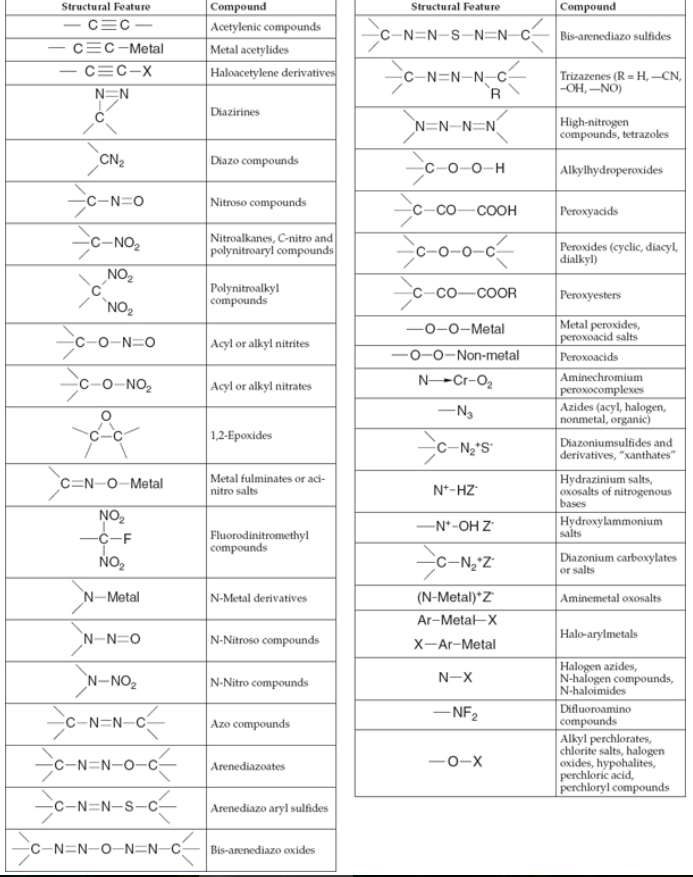 Prudent Practices in the Laboratory:  Handling and Management of Chemical Hazards (section 4.D.3.1 Explosive Hazards) The National Academies Press:  Washington, DC, 2011.Explosives“An explosive is any chemical compound or mechanical mixture that, when subjected to heat, impact, friction, detonation, or other suitable initiation, undergoes rapid chemical change, evolving large volumes of highly heated gases—typically nitrogen or CO2—that exert pressure on the surrounding medium.  The term applies to materials that either detonate or deflagrate.”Prudent Practices in the Laboratory:  Handling and Management of Chemical Hazards (section 4.D.3.1 Explosive Hazards) The National Academies Press:  Washington, DC, 2011. The table below is a list of some explosive compounds with their structural features.Prudent Practices in the Laboratory:  Handling and Management of Chemical Hazards (section 4.D.3.1 Explosive Hazards) The National Academies Press:  Washington, DC, 2011.Explosives“An explosive is any chemical compound or mechanical mixture that, when subjected to heat, impact, friction, detonation, or other suitable initiation, undergoes rapid chemical change, evolving large volumes of highly heated gases—typically nitrogen or CO2—that exert pressure on the surrounding medium.  The term applies to materials that either detonate or deflagrate.”Prudent Practices in the Laboratory:  Handling and Management of Chemical Hazards (section 4.D.3.1 Explosive Hazards) The National Academies Press:  Washington, DC, 2011. The table below is a list of some explosive compounds with their structural features.Prudent Practices in the Laboratory:  Handling and Management of Chemical Hazards (section 4.D.3.1 Explosive Hazards) The National Academies Press:  Washington, DC, 2011.Explosives“An explosive is any chemical compound or mechanical mixture that, when subjected to heat, impact, friction, detonation, or other suitable initiation, undergoes rapid chemical change, evolving large volumes of highly heated gases—typically nitrogen or CO2—that exert pressure on the surrounding medium.  The term applies to materials that either detonate or deflagrate.”Prudent Practices in the Laboratory:  Handling and Management of Chemical Hazards (section 4.D.3.1 Explosive Hazards) The National Academies Press:  Washington, DC, 2011. The table below is a list of some explosive compounds with their structural features.Prudent Practices in the Laboratory:  Handling and Management of Chemical Hazards (section 4.D.3.1 Explosive Hazards) The National Academies Press:  Washington, DC, 2011.HAZARD SUMMARYHAZARD SUMMARYHAZARD SUMMARYHAZARD SUMMARYExplosive compounds are a class of reactive chemicals.Explosive compounds such as azos, peroxides, and peroxidizables are highly shock sensitive. Violent reactions occur when oxidizing agents contact reducing materials or combustibles. Oxidizable particles, when suspended in air, are an explosive mixture.Explosions may result in direct physical damage or indirect damage from projectiles.Explosive compounds are a class of reactive chemicals.Explosive compounds such as azos, peroxides, and peroxidizables are highly shock sensitive. Violent reactions occur when oxidizing agents contact reducing materials or combustibles. Oxidizable particles, when suspended in air, are an explosive mixture.Explosions may result in direct physical damage or indirect damage from projectiles.Explosive compounds are a class of reactive chemicals.Explosive compounds such as azos, peroxides, and peroxidizables are highly shock sensitive. Violent reactions occur when oxidizing agents contact reducing materials or combustibles. Oxidizable particles, when suspended in air, are an explosive mixture.Explosions may result in direct physical damage or indirect damage from projectiles.Explosive compounds are a class of reactive chemicals.Explosive compounds such as azos, peroxides, and peroxidizables are highly shock sensitive. Violent reactions occur when oxidizing agents contact reducing materials or combustibles. Oxidizable particles, when suspended in air, are an explosive mixture.Explosions may result in direct physical damage or indirect damage from projectiles.SPECIAL HANDLING AND STORAGE REQUIREMENTSSPECIAL HANDLING AND STORAGE REQUIREMENTSSPECIAL HANDLING AND STORAGE REQUIREMENTSSPECIAL HANDLING AND STORAGE REQUIREMENTSPrecautions:Follow manufacturer’s recommendations. Use a less hazardous material if possible. Work in a designated area. Do not work alone. Keep closed when not in use. Avoid heat, impact, friction, or catalysts, any of which may trigger an explosion. Even the small amount of energy transferred from light may cause some explosives to detonate.Storage:Store the smallest amount, at the lowest concentration possible. Many explosive compounds require refrigeration. Use an explosion-proof refrigerator. Make sure there is a backup power supply. Many explosive compounds have a limited shelf life. Date upon receipt and opening and discard when past expiration, as recommended by the manufacturer and/or literature.Precautions:Follow manufacturer’s recommendations. Use a less hazardous material if possible. Work in a designated area. Do not work alone. Keep closed when not in use. Avoid heat, impact, friction, or catalysts, any of which may trigger an explosion. Even the small amount of energy transferred from light may cause some explosives to detonate.Storage:Store the smallest amount, at the lowest concentration possible. Many explosive compounds require refrigeration. Use an explosion-proof refrigerator. Make sure there is a backup power supply. Many explosive compounds have a limited shelf life. Date upon receipt and opening and discard when past expiration, as recommended by the manufacturer and/or literature.Precautions:Follow manufacturer’s recommendations. Use a less hazardous material if possible. Work in a designated area. Do not work alone. Keep closed when not in use. Avoid heat, impact, friction, or catalysts, any of which may trigger an explosion. Even the small amount of energy transferred from light may cause some explosives to detonate.Storage:Store the smallest amount, at the lowest concentration possible. Many explosive compounds require refrigeration. Use an explosion-proof refrigerator. Make sure there is a backup power supply. Many explosive compounds have a limited shelf life. Date upon receipt and opening and discard when past expiration, as recommended by the manufacturer and/or literature.Precautions:Follow manufacturer’s recommendations. Use a less hazardous material if possible. Work in a designated area. Do not work alone. Keep closed when not in use. Avoid heat, impact, friction, or catalysts, any of which may trigger an explosion. Even the small amount of energy transferred from light may cause some explosives to detonate.Storage:Store the smallest amount, at the lowest concentration possible. Many explosive compounds require refrigeration. Use an explosion-proof refrigerator. Make sure there is a backup power supply. Many explosive compounds have a limited shelf life. Date upon receipt and opening and discard when past expiration, as recommended by the manufacturer and/or literature.ENGINEERING AND VENTILATION CONTROLSENGINEERING AND VENTILATION CONTROLSENGINEERING AND VENTILATION CONTROLSENGINEERING AND VENTILATION CONTROLSUse in a chemical fume hood or glove box. Use a glove box when a controlled atmosphere, product purity protection, or complete blast protection is needed. The room where the chemical is being used should be equipped with proper exhaust ventilation to keep the airborne concentration below the allowable exposure limit.  Emergency eyewash fountains and safety showers should be available in the immediate vicinity of any potential exposure. Consider using a portable blast shield.Use in a chemical fume hood or glove box. Use a glove box when a controlled atmosphere, product purity protection, or complete blast protection is needed. The room where the chemical is being used should be equipped with proper exhaust ventilation to keep the airborne concentration below the allowable exposure limit.  Emergency eyewash fountains and safety showers should be available in the immediate vicinity of any potential exposure. Consider using a portable blast shield.Use in a chemical fume hood or glove box. Use a glove box when a controlled atmosphere, product purity protection, or complete blast protection is needed. The room where the chemical is being used should be equipped with proper exhaust ventilation to keep the airborne concentration below the allowable exposure limit.  Emergency eyewash fountains and safety showers should be available in the immediate vicinity of any potential exposure. Consider using a portable blast shield.Use in a chemical fume hood or glove box. Use a glove box when a controlled atmosphere, product purity protection, or complete blast protection is needed. The room where the chemical is being used should be equipped with proper exhaust ventilation to keep the airborne concentration below the allowable exposure limit.  Emergency eyewash fountains and safety showers should be available in the immediate vicinity of any potential exposure. Consider using a portable blast shield.PERSONAL PROTECTIVE EQUIPMENTPERSONAL PROTECTIVE EQUIPMENTPERSONAL PROTECTIVE EQUIPMENTPERSONAL PROTECTIVE EQUIPMENTPPE Requirements:  Long pants or clothing that covers all skin below the waist Shoes that cover the entire foot Gloves; indicate type:       Inspect gloves before use.  Use proper glove removal technique to avoid skin contact with outer surface of glove. Wash hands after removing gloves. Safety goggles   Safety glasses Face shield   Lab coat Flame-resistant lab coat         Other: If the use of an N95, half mask, or full face respirator is requested, the individual and/or their supervisor must first contact Environmental Health & Safety for a consultation to determine if respirator use is necessary.  If EH&S determines the use of a respirator is necessary, the individual must participate in the University’s respirator program. This includes a medical evaluation; respirator fit test, and training.PPE Requirements:  Long pants or clothing that covers all skin below the waist Shoes that cover the entire foot Gloves; indicate type:       Inspect gloves before use.  Use proper glove removal technique to avoid skin contact with outer surface of glove. Wash hands after removing gloves. Safety goggles   Safety glasses Face shield   Lab coat Flame-resistant lab coat         Other: If the use of an N95, half mask, or full face respirator is requested, the individual and/or their supervisor must first contact Environmental Health & Safety for a consultation to determine if respirator use is necessary.  If EH&S determines the use of a respirator is necessary, the individual must participate in the University’s respirator program. This includes a medical evaluation; respirator fit test, and training.PPE Requirements:  Long pants or clothing that covers all skin below the waist Shoes that cover the entire foot Gloves; indicate type:       Inspect gloves before use.  Use proper glove removal technique to avoid skin contact with outer surface of glove. Wash hands after removing gloves. Safety goggles   Safety glasses Face shield   Lab coat Flame-resistant lab coat         Other: If the use of an N95, half mask, or full face respirator is requested, the individual and/or their supervisor must first contact Environmental Health & Safety for a consultation to determine if respirator use is necessary.  If EH&S determines the use of a respirator is necessary, the individual must participate in the University’s respirator program. This includes a medical evaluation; respirator fit test, and training.PPE Requirements:  Long pants or clothing that covers all skin below the waist Shoes that cover the entire foot Gloves; indicate type:       Inspect gloves before use.  Use proper glove removal technique to avoid skin contact with outer surface of glove. Wash hands after removing gloves. Safety goggles   Safety glasses Face shield   Lab coat Flame-resistant lab coat         Other: If the use of an N95, half mask, or full face respirator is requested, the individual and/or their supervisor must first contact Environmental Health & Safety for a consultation to determine if respirator use is necessary.  If EH&S determines the use of a respirator is necessary, the individual must participate in the University’s respirator program. This includes a medical evaluation; respirator fit test, and training.EMERGENCY PROCEDURESEMERGENCY PROCEDURESEMERGENCY PROCEDURESEMERGENCY PROCEDURESIn case of fire or large and/or extremely hazardous chemical releases pull the fire alarm and evacuate the area  If someone is seriously injured or unconsciousCALL 911 or CAMPUS POLICE AT <enter your campus PD #>From a safe place, provide as much information as possible to the emergency responders including chemical name, volume, hazards, injuries, and location. Chemical Exposure: Remove any contaminated clothing, and IMMEDIATELY flush contaminated skin with water for at least 15 minutes following any skin contact. For eye exposures, IMMEDIATELY flush eyes with water for at least 15 minutes. Consult SDS for guidance on appropriate first aid. Where medical attention is required, bring the SDS(s) of chemical(s) to aid medical staff in proper diagnosis and treatment. Evacuation ProcedureImmediately evacuate the building via the nearest exit when the fire alarm is activated. If unable to evacuate due to a disability, shelter in the area of rescue / refuge, typically a stairwell landing, and wait for assistance from drill volunteers or emergency responders.Instruct visitors and students to evacuate and assist them in locating the nearest exit.   Do not use elevators to exit the building during an evacuation as they may become inoperable.Carry only those personal belongings that are within the immediate vicinity.Close doors to limit the potential spread of smoke and fire.Terminate all hazardous operations and power off equipment.Close all hazardous materials containers.Remain outside of the building until the building is released for reentry.Do not restrict or impede the evacuation.Convene in the designated grassy gathering area and await instruction from emergency responders or drill volunteers.  Avoid parking lots.Report fire alarm deficiencies, (e.g., trouble hearing the alarm) to facilities personnel for repair.Notify evacuation drill volunteers or emergency responders of persons sheltering in the areas of rescue/ refuge.  Never assume that an alarm is a “false alarm”.  Treat all fire alarm activations as emergencies.  Get out of the building!Incident and Near Miss Reporting: Report any incident that occurs in any University of South Florida affiliated teaching or research laboratory/studio or field research project. An incident means any unplanned event within the scope of a procedure that causes, or has the potential to cause, an injury or illness and/or damage to equipment, buildings, or the natural environment. Due to medical privacy concerns, no personal identifying information of the person involved in the incident shall be entered or submitted with the form. http://www.usf.edu/administrative-services/environmental-health-safety/reporting/index.aspxWorkers’ Compensation Procedure: Call AmeriSys  at 800-455-2079 to report a work-related injury or illness.  Complete the Supervisor’s Accident Investigation Report available at the link above and send it to EH&S within 24 hours.In case of fire or large and/or extremely hazardous chemical releases pull the fire alarm and evacuate the area  If someone is seriously injured or unconsciousCALL 911 or CAMPUS POLICE AT <enter your campus PD #>From a safe place, provide as much information as possible to the emergency responders including chemical name, volume, hazards, injuries, and location. Chemical Exposure: Remove any contaminated clothing, and IMMEDIATELY flush contaminated skin with water for at least 15 minutes following any skin contact. For eye exposures, IMMEDIATELY flush eyes with water for at least 15 minutes. Consult SDS for guidance on appropriate first aid. Where medical attention is required, bring the SDS(s) of chemical(s) to aid medical staff in proper diagnosis and treatment. Evacuation ProcedureImmediately evacuate the building via the nearest exit when the fire alarm is activated. If unable to evacuate due to a disability, shelter in the area of rescue / refuge, typically a stairwell landing, and wait for assistance from drill volunteers or emergency responders.Instruct visitors and students to evacuate and assist them in locating the nearest exit.   Do not use elevators to exit the building during an evacuation as they may become inoperable.Carry only those personal belongings that are within the immediate vicinity.Close doors to limit the potential spread of smoke and fire.Terminate all hazardous operations and power off equipment.Close all hazardous materials containers.Remain outside of the building until the building is released for reentry.Do not restrict or impede the evacuation.Convene in the designated grassy gathering area and await instruction from emergency responders or drill volunteers.  Avoid parking lots.Report fire alarm deficiencies, (e.g., trouble hearing the alarm) to facilities personnel for repair.Notify evacuation drill volunteers or emergency responders of persons sheltering in the areas of rescue/ refuge.  Never assume that an alarm is a “false alarm”.  Treat all fire alarm activations as emergencies.  Get out of the building!Incident and Near Miss Reporting: Report any incident that occurs in any University of South Florida affiliated teaching or research laboratory/studio or field research project. An incident means any unplanned event within the scope of a procedure that causes, or has the potential to cause, an injury or illness and/or damage to equipment, buildings, or the natural environment. Due to medical privacy concerns, no personal identifying information of the person involved in the incident shall be entered or submitted with the form. http://www.usf.edu/administrative-services/environmental-health-safety/reporting/index.aspxWorkers’ Compensation Procedure: Call AmeriSys  at 800-455-2079 to report a work-related injury or illness.  Complete the Supervisor’s Accident Investigation Report available at the link above and send it to EH&S within 24 hours.In case of fire or large and/or extremely hazardous chemical releases pull the fire alarm and evacuate the area  If someone is seriously injured or unconsciousCALL 911 or CAMPUS POLICE AT <enter your campus PD #>From a safe place, provide as much information as possible to the emergency responders including chemical name, volume, hazards, injuries, and location. Chemical Exposure: Remove any contaminated clothing, and IMMEDIATELY flush contaminated skin with water for at least 15 minutes following any skin contact. For eye exposures, IMMEDIATELY flush eyes with water for at least 15 minutes. Consult SDS for guidance on appropriate first aid. Where medical attention is required, bring the SDS(s) of chemical(s) to aid medical staff in proper diagnosis and treatment. Evacuation ProcedureImmediately evacuate the building via the nearest exit when the fire alarm is activated. If unable to evacuate due to a disability, shelter in the area of rescue / refuge, typically a stairwell landing, and wait for assistance from drill volunteers or emergency responders.Instruct visitors and students to evacuate and assist them in locating the nearest exit.   Do not use elevators to exit the building during an evacuation as they may become inoperable.Carry only those personal belongings that are within the immediate vicinity.Close doors to limit the potential spread of smoke and fire.Terminate all hazardous operations and power off equipment.Close all hazardous materials containers.Remain outside of the building until the building is released for reentry.Do not restrict or impede the evacuation.Convene in the designated grassy gathering area and await instruction from emergency responders or drill volunteers.  Avoid parking lots.Report fire alarm deficiencies, (e.g., trouble hearing the alarm) to facilities personnel for repair.Notify evacuation drill volunteers or emergency responders of persons sheltering in the areas of rescue/ refuge.  Never assume that an alarm is a “false alarm”.  Treat all fire alarm activations as emergencies.  Get out of the building!Incident and Near Miss Reporting: Report any incident that occurs in any University of South Florida affiliated teaching or research laboratory/studio or field research project. An incident means any unplanned event within the scope of a procedure that causes, or has the potential to cause, an injury or illness and/or damage to equipment, buildings, or the natural environment. Due to medical privacy concerns, no personal identifying information of the person involved in the incident shall be entered or submitted with the form. http://www.usf.edu/administrative-services/environmental-health-safety/reporting/index.aspxWorkers’ Compensation Procedure: Call AmeriSys  at 800-455-2079 to report a work-related injury or illness.  Complete the Supervisor’s Accident Investigation Report available at the link above and send it to EH&S within 24 hours.In case of fire or large and/or extremely hazardous chemical releases pull the fire alarm and evacuate the area  If someone is seriously injured or unconsciousCALL 911 or CAMPUS POLICE AT <enter your campus PD #>From a safe place, provide as much information as possible to the emergency responders including chemical name, volume, hazards, injuries, and location. Chemical Exposure: Remove any contaminated clothing, and IMMEDIATELY flush contaminated skin with water for at least 15 minutes following any skin contact. For eye exposures, IMMEDIATELY flush eyes with water for at least 15 minutes. Consult SDS for guidance on appropriate first aid. Where medical attention is required, bring the SDS(s) of chemical(s) to aid medical staff in proper diagnosis and treatment. Evacuation ProcedureImmediately evacuate the building via the nearest exit when the fire alarm is activated. If unable to evacuate due to a disability, shelter in the area of rescue / refuge, typically a stairwell landing, and wait for assistance from drill volunteers or emergency responders.Instruct visitors and students to evacuate and assist them in locating the nearest exit.   Do not use elevators to exit the building during an evacuation as they may become inoperable.Carry only those personal belongings that are within the immediate vicinity.Close doors to limit the potential spread of smoke and fire.Terminate all hazardous operations and power off equipment.Close all hazardous materials containers.Remain outside of the building until the building is released for reentry.Do not restrict or impede the evacuation.Convene in the designated grassy gathering area and await instruction from emergency responders or drill volunteers.  Avoid parking lots.Report fire alarm deficiencies, (e.g., trouble hearing the alarm) to facilities personnel for repair.Notify evacuation drill volunteers or emergency responders of persons sheltering in the areas of rescue/ refuge.  Never assume that an alarm is a “false alarm”.  Treat all fire alarm activations as emergencies.  Get out of the building!Incident and Near Miss Reporting: Report any incident that occurs in any University of South Florida affiliated teaching or research laboratory/studio or field research project. An incident means any unplanned event within the scope of a procedure that causes, or has the potential to cause, an injury or illness and/or damage to equipment, buildings, or the natural environment. Due to medical privacy concerns, no personal identifying information of the person involved in the incident shall be entered or submitted with the form. http://www.usf.edu/administrative-services/environmental-health-safety/reporting/index.aspxWorkers’ Compensation Procedure: Call AmeriSys  at 800-455-2079 to report a work-related injury or illness.  Complete the Supervisor’s Accident Investigation Report available at the link above and send it to EH&S within 24 hours.WASTE DISPOSALWASTE DISPOSALWASTE DISPOSALWASTE DISPOSALAll chemical waste generated within USF System laboratories is considered hazardous waste and must be disposed of as hazardous waste in accordance with the USF Hazardous Waste Management Procedure, the U.S. EPA, and the FDEP.   The USF Hazardous Waste Management Procedure can be found using the following link, https://www.usf.edu/administrative-services/environmental-health-safety/documents/hazwaste-managementprocedure.pdfAll chemical waste generated within USF System laboratories is considered hazardous waste and must be disposed of as hazardous waste in accordance with the USF Hazardous Waste Management Procedure, the U.S. EPA, and the FDEP.   The USF Hazardous Waste Management Procedure can be found using the following link, https://www.usf.edu/administrative-services/environmental-health-safety/documents/hazwaste-managementprocedure.pdfAll chemical waste generated within USF System laboratories is considered hazardous waste and must be disposed of as hazardous waste in accordance with the USF Hazardous Waste Management Procedure, the U.S. EPA, and the FDEP.   The USF Hazardous Waste Management Procedure can be found using the following link, https://www.usf.edu/administrative-services/environmental-health-safety/documents/hazwaste-managementprocedure.pdfAll chemical waste generated within USF System laboratories is considered hazardous waste and must be disposed of as hazardous waste in accordance with the USF Hazardous Waste Management Procedure, the U.S. EPA, and the FDEP.   The USF Hazardous Waste Management Procedure can be found using the following link, https://www.usf.edu/administrative-services/environmental-health-safety/documents/hazwaste-managementprocedure.pdfTRAINING REQUIREMENTSTRAINING REQUIREMENTSTRAINING REQUIREMENTSTRAINING REQUIREMENTSAll individuals working with chemicals in USF laboratories must take EH&S’s Laboratory Safety Training. To register for Laboratory Safety Training, please use the following link, https://www.usf.edu/administrative-services/environmental-health-safety/training/course-descriptions.aspx#labsafetyThis procedure may warrant additional safety training per the PI, EH&S, or an authorizing unit such as the Biosafety or Radiation Safety programs. Check training requirements for this activity below:Research Specific Training from the PI/Lab Supervisor or their designeeEH&S Laboratory Safety Training EH&S Hazard CommunicationEH&S Hazardous Waste Awareness and HandlingEH&S Respirator Fit TestEH&S Biomedical WasteEH&S Universal Pharmaceutical Waste TrainingEH&S Fire Prevention SafetyEH&S Slips, Trips, and FallsRIC Biosafety Core CourseRIC Shipping Biohazardous MaterialsRIC BSL 3RIC Radiation SafetyRIC Laser SafetyRIC Boating SafetyRIC Scientific DivingOtherAll individuals working with chemicals in USF laboratories must take EH&S’s Laboratory Safety Training. To register for Laboratory Safety Training, please use the following link, https://www.usf.edu/administrative-services/environmental-health-safety/training/course-descriptions.aspx#labsafetyThis procedure may warrant additional safety training per the PI, EH&S, or an authorizing unit such as the Biosafety or Radiation Safety programs. Check training requirements for this activity below:Research Specific Training from the PI/Lab Supervisor or their designeeEH&S Laboratory Safety Training EH&S Hazard CommunicationEH&S Hazardous Waste Awareness and HandlingEH&S Respirator Fit TestEH&S Biomedical WasteEH&S Universal Pharmaceutical Waste TrainingEH&S Fire Prevention SafetyEH&S Slips, Trips, and FallsRIC Biosafety Core CourseRIC Shipping Biohazardous MaterialsRIC BSL 3RIC Radiation SafetyRIC Laser SafetyRIC Boating SafetyRIC Scientific DivingOtherAll individuals working with chemicals in USF laboratories must take EH&S’s Laboratory Safety Training. To register for Laboratory Safety Training, please use the following link, https://www.usf.edu/administrative-services/environmental-health-safety/training/course-descriptions.aspx#labsafetyThis procedure may warrant additional safety training per the PI, EH&S, or an authorizing unit such as the Biosafety or Radiation Safety programs. Check training requirements for this activity below:Research Specific Training from the PI/Lab Supervisor or their designeeEH&S Laboratory Safety Training EH&S Hazard CommunicationEH&S Hazardous Waste Awareness and HandlingEH&S Respirator Fit TestEH&S Biomedical WasteEH&S Universal Pharmaceutical Waste TrainingEH&S Fire Prevention SafetyEH&S Slips, Trips, and FallsRIC Biosafety Core CourseRIC Shipping Biohazardous MaterialsRIC BSL 3RIC Radiation SafetyRIC Laser SafetyRIC Boating SafetyRIC Scientific DivingOtherAll individuals working with chemicals in USF laboratories must take EH&S’s Laboratory Safety Training. To register for Laboratory Safety Training, please use the following link, https://www.usf.edu/administrative-services/environmental-health-safety/training/course-descriptions.aspx#labsafetyThis procedure may warrant additional safety training per the PI, EH&S, or an authorizing unit such as the Biosafety or Radiation Safety programs. Check training requirements for this activity below:Research Specific Training from the PI/Lab Supervisor or their designeeEH&S Laboratory Safety Training EH&S Hazard CommunicationEH&S Hazardous Waste Awareness and HandlingEH&S Respirator Fit TestEH&S Biomedical WasteEH&S Universal Pharmaceutical Waste TrainingEH&S Fire Prevention SafetyEH&S Slips, Trips, and FallsRIC Biosafety Core CourseRIC Shipping Biohazardous MaterialsRIC BSL 3RIC Radiation SafetyRIC Laser SafetyRIC Boating SafetyRIC Scientific DivingOtherPRIOR APPROVALSPRIOR APPROVALSPRIOR APPROVALSPRIOR APPROVALS This activity requires prior approval from the PI/designee. If this box is checked, working alone is not allowed. This activity requires prior approval from the PI/designee. If this box is checked, working alone is not allowed. This activity requires prior approval from the PI/designee. If this box is checked, working alone is not allowed. This activity requires prior approval from the PI/designee. If this box is checked, working alone is not allowed.Printed NameSignatureDate